Quanto visto riguardo alle equazioni in Z vale analogamente per le equazioni in Q, tenendo ovviamente presente le caratteristiche delle operazioni con le frazioni.Com’è possibile risolvere l’equazione ?
………………………………………………………………………………………
…………………………………………………………………………………………
…………………………………………………………………………………………Ad esempio:		               				……………………………......
				……………………………......
				……………………………......Risolvi le seguenti equazioni in Q:Due considerazioni utili per la risoluzione di equazioni in Q sono le seguenti:Come risolvere al meglio questo tipo di equazioni?Esempio:  Primo modo:					Secondo modo:
Perché nel primo passaggio (primo modo) si decide di moltiplicare per 30?…………………………………………………………………………………………………
…………………………………………………………………………………………………Risolvi le seguenti equazioni in Q: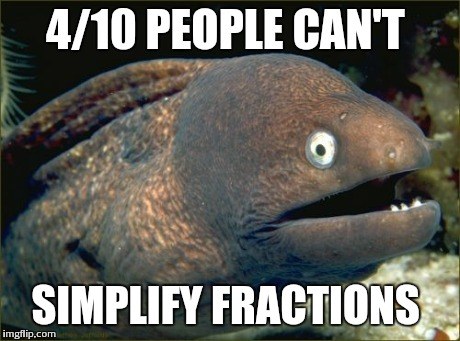 Inventa un’equazione in Q di media difficoltà e falla risolvere a un tuo compagno. Sìì creativa/o 😊.Per quale valore di a la soluzione dell’equazione è 16 (x è l’incognita)?

Diofanto di Alessandria è stato un matematico greco antico, noto come il padre dell'algebra. Della sua vita si sa ben poco. Vissuto ad Alessandria d'Egitto nel periodo tra il III e il IV secolo, alcuni ritengono che sia stato l'ultimo dei grandi matematici ellenistici.
Ecco l’epitaffio che Diofanto ha fatto scrivere sulla sua tomba.
Quanti anni aveva quando è morto?

«Questa tomba rinchiude Diofanto e, meraviglia!
dice matematicamente quanto ha vissuto.
Un sesto della sua vita fu l'infanzia,
aggiunse un dodicesimo perché le sue guance si coprissero della peluria dell'adolescenza.
Dopo un altro settimo della sua vita prese moglie,
e dopo cinque anni di matrimonio ebbe un figlio.
L'infelice (figlio) morì improvvisamente
quando raggiunse la metà dell'età che il padre ha vissuto.
Il genitore sopravvissuto fu in lutto per quattro anni
e raggiunse infine il termine della propria vita.»Risolvi le seguenti equazioni in Q:Inventa un’equazione in Q difficilissima e falla risolvere a un tuo compagno.
Sìì creativa/o 😊.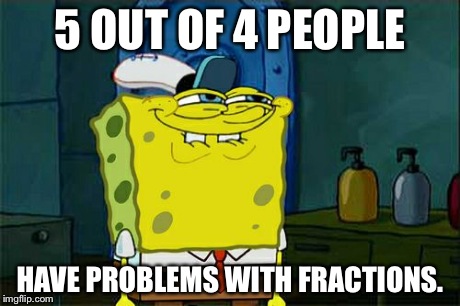 Equazioni in Q